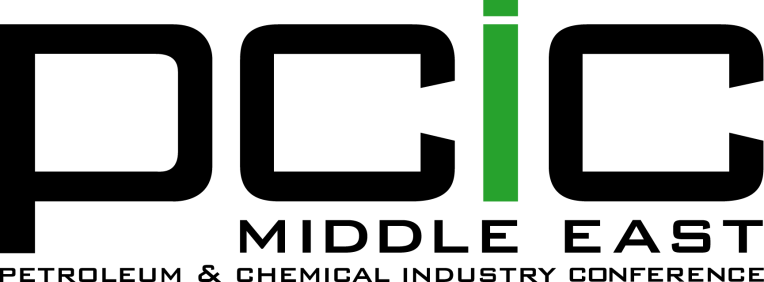 PCIC Middle East Conference 2019 – Abu Dhabi, UAE –February 26-27th ORDER FOR SPONSORSHIPTo be sent to: pascal.egli@schneider-treuhand.com
with .cc to  : bert.engbers@pcic-europe.euALL FIEDS ARE MANDATORYDate of OrderCompany/Ordered bySponsorship levelGold // PlatinumBilling addressOrder reference to be mentioned on the invoiceName of the contact person to whom the invoice has to be sentEmail address of the contact person Small booth / Table to increase company visibility 
( max  2 x 2 m )
Remark :
For Platinum Sponsors OnlyYes   //  NoTotal amount in $Payment termsOn receipt of invoice